ЗАВТРАК(1-4; 5-9 классы)Соус молочный сладкийСалат из овощей с сухофруктамиКакао с молоком (2-й вариант)Масло сливочноеБатон нарезнойЗапеканка из творогаЗАВТРАК 2Плоды свежие (Яблоко)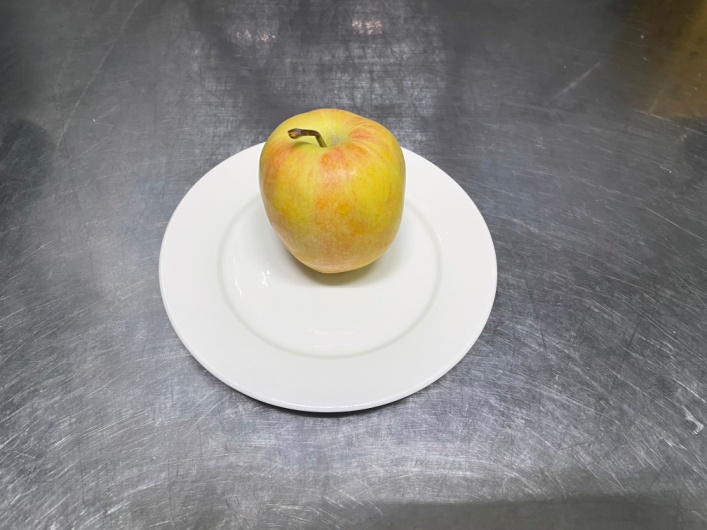 ОБЕД(1-4; 5-9 классы)Компот из вишен и яблокСуп картофельный с рыбойРагу из овощейСалат ОвощнойХлеб пшеничныйХлеб ржанойКотлеты из говядиныПОЛДНИК(интернат 7-11 лет; 12-18 лет)Сок фруктовыйПирожки, печенные с повидлом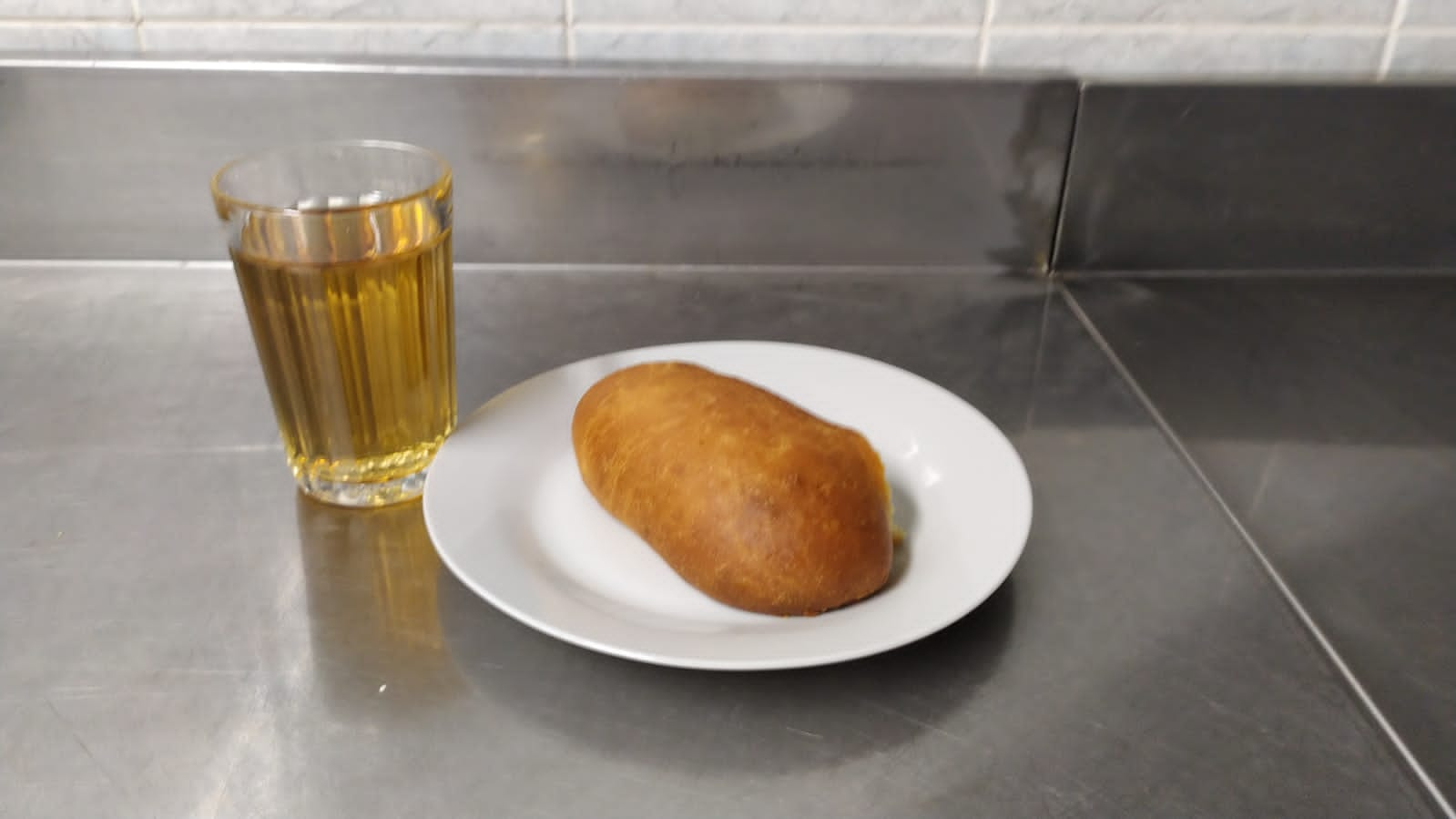 УЖИН(интернат 7-11 лет; 12-18 лет)Сельдь с картофелем и масломКисель из ягодХлеб пшеничныйСалат винегретУЖИН 2Ряженка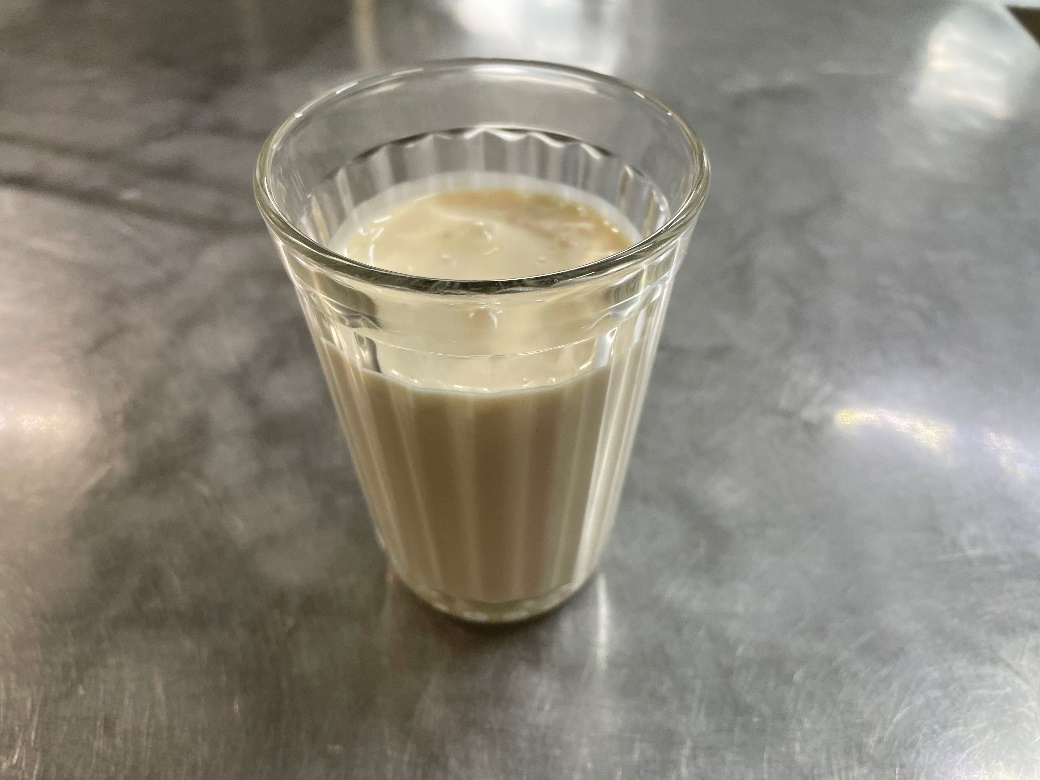 